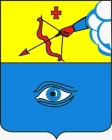 ПОСТАНОВЛЕНИЕ_06.10.2021__                                                                                               № _24/9_ г. ГлазовО внесении изменений  в схему размещения нестационарных торговых объектов на территории муниципального образования «Город Глазов», утвержденную постановлением Администрации города Глазова от 09.12.2015 №  24/17 «Об утверждении схемы размещения нестационарных торговых объектов на территории города Глазова»(в редакции постановлений Администрации города Глазова от 19.07.2016 № 24/7, от 01.08.2016 № 24/9, от 21.09.2016 № 24/12, от 12.12.2016 № 24/18, от 22.06.2017 № 24/5, от 28.07.2017 № 24/8, от 01.03.2018 № 24/2, от 27.06.2018 № 24/4, от 29.08.2018 № 24/7, от 04.10.2018 № 24/12, от 09.10.2018 № 24/13, от 19.11.2018 № 24/14, от 22.05.2019 № 24/4, от 08.08.2019 № 24/8, от 23.10.2019 № 24/13, от 06.12.2019 № 24/17, от 08.06.2020 № 24/4, от 11.09.2020 № 24/9, от 15.04.2021 № 24/3)В соответствии  с Федеральным законом от 28 декабря 2009  № 381-ФЗ «Об основах государственного регулирования торговой деятельности в Российской Федерации», приказом Министерства промышленности и торговли Удмуртской Республики от 21.08 2015 № 65 «Об утверждении Порядка разработки и утверждения схемы размещения нестационарных торговых объектов на территории Удмуртской Республики», Уставом  муниципального образования «Город Глазов»П О С Т А Н О В Л Я Ю: 1. Внести изменения в  схему размещения нестационарных торговых объектов на территории муниципального образования «Город Глазов», утвержденную постановлением Администрации города Глазова от 09.12.2015 №  24/17 «Об утверждении схемы размещения нестационарных  торговых  объектов  на  территории  города  Глазова» (в редакции постановлений Администрации города Глазова от 19.07.2016 № 24/7, от 01.08.2016 № 24/9, от 21.09.2016 № 24/12, от 12.12.2016 № 24/18, от 22.06.2017 № 24/5, от 28.07.2017 № 24/8, от 01.03.2018 № 24/2, от 27.06.2018 № 24/4, от 29.08.2018 № 24/7, от 04.10.2018 № 24/12, от 09.10.2018 № 24/13, от 19.11.2018 № 24/14, от 22.05.2019 № 24/4, от 08.08.2019 № 24/8, от 23.10.2019 № 24/13, от 06.12.2019 № 24/17, от 08.06.2020 № 24/4, от 11.09.2020 № 24/9, от 15.04.2021 № 24/3): 	1.1. в разделе «Сведения о функционирующих нестационарных торговых объектах (НТО)» части 1 схемы размещения нестационарных торговых объектов на территории муниципального образования «Город Глазов»:1.1.1. дополнить пунктом 27, следующего содержания:1.1.2. В п.4 и п.5  слова «В соответствии с приказом  МПТ УР от 21.08.2015 № 65» заменить на слова «Аукцион от 04.06.2020 года»;1.2.3. В п.4 и  п.5 слова   «Круглогодично» заменить на слова  «7 лет».	1.2. в разделе «Места возможного размещения нестационарных торговых объектов» части 2 схемы размещения нестационарных торговых объектов на территории муниципального образования «Город Глазов»:1.2.1. дополнить пунктами 39-40, следующего содержания:1.2.2. пункт 6 исключить.	2.  Настоящее постановление подлежит официальному опубликованию.3.  Контроль  за   исполнением   настоящего   постановления   оставляю за собой.Администрация муниципального образования «Город Глазов» (Администрация города Глазова) «Глазкар» муниципал кылдытэтлэн Администрациез(Глазкарлэн Администрациез)№ п/пВид нестаци-онар-ного торгово-го объекта Адресные ориентиры нестационарного торгового объекта/ территориальная зона/ районСпециализация (ассортимент реализуемой продукции)Пло-щадь нестаци-онарно-го торгово-го объекта, этаж-ность(кв.м/этажность)Пло-щадь земель-ного участка,здания, строения, соору-жения,в кото-ром распо-ложен НТО(кв.м.)Собственник земельного участка, здания, строения, сооружения, в котором расположен НТОСрок, период размеще-ния нестаци-онарного торго-вого объектаОснова-ния разме-щения НТО (дого-воров аренды/ иной договор (дата,№,  срок)Ис-поль-зо-вание НТО субъ-ектом мало-го или сред-него пред-прин-иматель-ства12345678 91027Павиль-онул. Первомайская в районе здания 28-а (1: Х-532536.02, Y-2198296.41; 2: Х-532531,29, Y-2198300.82);  3: Х-532528.20, Y-2198297.52);  4: Х-532532.96, Y-2198293,11)  / зона смешанной общественно-деловой и жилой застройкиПродукция общественного питания2529,25Земель-ный участок не разгра-ничен-ной государ-ственной собст-вен-ности7 летАукци-он от 04.02.2021 года+№ п/пАдресные ориентиры нестационарного торгового объекта/ территориальная зона/ районПлощадь нестационарного торгового объекта, кв.м.Площадь нестационарного торгового объекта, кв.м.Площадь земельного участка, здания, строения, сооружения, кв.м.Площадь земельного участка, здания, строения, сооружения, кв.м.133344Продукция общественного питанияПродукция общественного питанияПродукция общественного питанияПродукция общественного питанияПродукция общественного питания39ул. Калинина,  в районе здания  10 (1: Х-532583.360, Y-2199708.170; 2: Х-532582.020, Y-2199714.030);  3: Х-532578.120, Y-2199713.140);  4: Х-532579.460, Y-2199707.280)  / зона делового общественного и коммерческого назначения242424Непродовольственные, продовольственные товарыНепродовольственные, продовольственные товарыНепродовольственные, продовольственные товарыНепродовольственные, продовольственные товарыНепродовольственные, продовольственные товары40ул. Калинина, в районе здания  10 (1: Х-532582.020, Y-2199714.030; 2: Х-532580.680, Y-2199719.890);  3: Х-532576.780, Y-2199719.000);  4: Х-532578.120, Y-2199713.140)  / зона делового общественного и коммерческого назначения242424Глава города ГлазоваС.Н. Коновалов